1. Na fotografiji je prikazano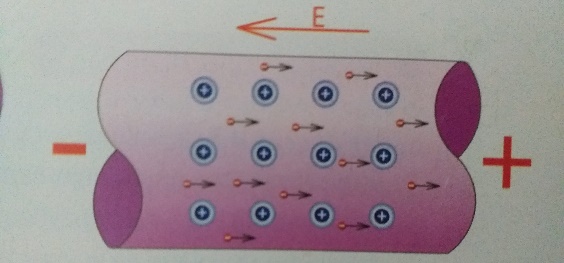  Usmereno kretanje slobodnih elektrona Haotično kretanje slobodnih elektrona2. Usmereno kretanje elektrona u pravcu električnog polja zbog dejstva električnih sila je električna struja- tačno ili netačno Tačno Netačno3. Koji su neophodni uslovi za pojavu električne struje? Prisustvo slobodnih naelektrisanih čestica Prisustvo slobodnih naelektrisanih čestica i postojanja razlike potencijala na krajevima provodnika4. Kada električno polje ne menja svoj smer tokom vremena, naelektrisane čestice kreću se uvek ______, takva struja naziva se______. U istom smeru, jednosmerna el.struja U istom smeru, naizmenična el.struja5. Kada električno polje naizmenično menja smer, takvu struju nazivamo______. Jednosmernom el.strujom Naizmeničnom el.strujom6. Na fotografiji je prikazan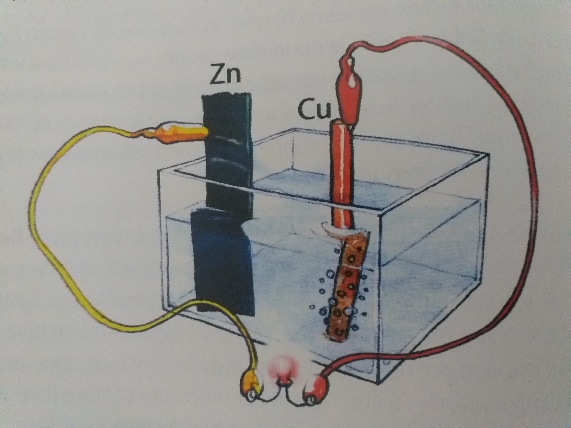  Galvanometar Voltin element7. Koji je razlog zašto se Voltin element retko upotrebljava u praksi? Teško se nabavljaju potrebni delovi za sklapanje elementa Struja koju on daje, prilikom upotrebe brzo slabi8. Na fotografiji je prikazan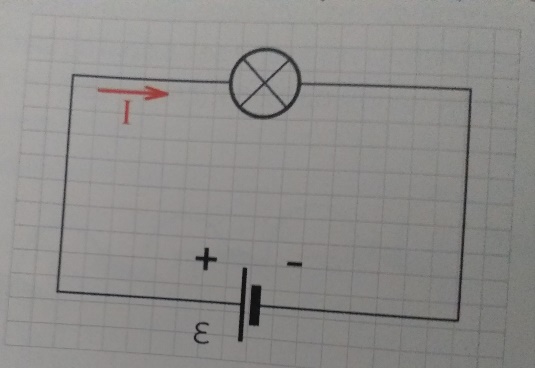  Šematski prikaz jednostavnog strujnog kola Veza voltmetra i optpornik9. Na fotografiji je prikazano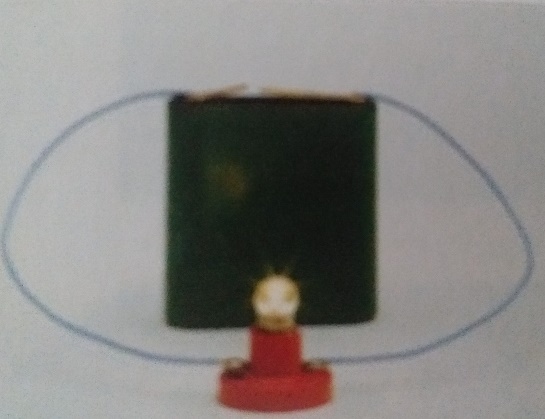  Najjednostavnije električno kolo Baterija velikog kapaciteta10. Koja je jedinica specifične otpornosti? Om Om-metar11. Električna otpornost provodnika zavisi od specifične otpornosti provodnika, srazmerna je njegovoj dužini i obrnuto srazmerna površini njegovog poprečnog preseka- tačno ili netačno Tačno Netačno